18h INAUGURACIÓ OFICIAL DE L’APLEC18h 15min. BASES GEOLÒGIQUES PER A LA CREACIÓ D´UN PARC GEOLÒGIC I MINER DE LA NOGUERA, COORDINAT AMB EL PROJECTE DEL GEOPARC  CONCA DE TREMP - MONTSEC. A càrrec de Josep M. Mata – Perelló 19h CARTOGRAFIA EXCURSIONISTA DELS MONTSECS: MAPES DEL MONTSEC DE MEIÀ I D’ARES A ESCALA 1:20.000. A càrrec de Juan Carlos Borrego Pérez19h 45min VINYES I ESTELS A RUBIÓ DE SOLS. A càrrec de Judit Sogas i Ramon Canyelles20h 30min TEMPS LLIURE PER A SOPAR22h 30min. “NIT D’ASTRONOMIA”, VISIÓ DEL CEL DE PRIMAVERA A VILANOVA DE MEIÀ. A càrrec de Ramon I. Canyelles10h SORTIDA DE CAMP: “UNA PINZELLADA PER LA HISTÒRIA I LA GEOLOGIA DE FABREGADA (VILANOVA DE MEIÀ)”. A càrrec de Ramon Bernaus i Santacreu 14h TEMPS LLIURE PER A DINAR16h VISITA GUIADA A L'ESGLÉSIA PARROQUIAL DE SANT SALVADOR DE VILANOVA DE MEIÀ, DECLARADA BÉ D'INTERÉS CULTURAL D'ÀMBIT NACIONAL DES DEL 1984. A càrrec de Ramon Bernaus i Santacreu17h EL SERVEI D'ARQUEOLOGIA I PALEONTOLOGIA DEL DEP. DE CULTURA: LES INTERVENCIONS PALEONTOLÒGIQUES A CATALUNYA. A càrrec d´Albert Vidal, paleontòleg del Servei d´Arqueologia i Paleontologia de la Generalitat de Catalunya 17h 45min. LA RADIACIÓ SINCROTRÓ PER A L'ESTUDI DE DIPÒSITS MINERALS DE NI EN LATERITES. A càrrec de Josep Roqué i Rosell, Cristina Villanova de Benavent i de Joaquin A. Proenza18h 30min. ELS LIMITS GEOLÒGICS DE LES ENERGIES RENOVABLES. A càrrec del geòleg  Joan Escuer, ex – degà del COLGEOCAT19h DESCANS19h 30min. EL PROJECTE GEOPARC CONCA DE TREMP – MONTSEC I EL TURISME SOSTENIBLE. A càrrec de Núria Verdeny, del projecte del Geoparc20h 15min. PRESENTACIÓ DEL LLIBRE DE LA LITOGRAFIA A LA PALEONTOLOGIA. A càrrec d´Antonio Lacasa, autor del llibre21h  TEMPS LLIURE PER A SOPAR22h 30min. HAVANERES AMB EL GRUP BOIRA, A LA PLAÇA MAJOR.10h SORTIDA DE RECONEIXEMENT GEOLÒGIC DE CAMP: UNA PASSEJADA PELS VOLTANTS DE VILANOVA DE MEIÀ, LLUÇARS, ALENTORN, ARTESA DE SEGRE, VERNET, BALDOMAR, CLUA I LA VALL D’ARIET. A càrrec de Josep M. Mata – Perelló14h CLOENDA DE L´APLEC I ENTREGA DE DIPLOMES14h 30min. DINAR DE GERMANORINFORMACIÓ D’INTERÈSSeria interessant que ens feu arribar els noms i cognoms de les persones interessades en participar, per tal d´emetre certificacions (si s´escau) i de fer els càlculs per l´aforament de la sala i de les excursions. Així també ens caldria tindre (si fos possible) els correus electrònics, per poder-vos enviar a temps totes les informacions i el llibret de resumsORGANITZA:		AJUNTAMENT DE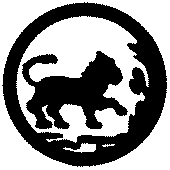 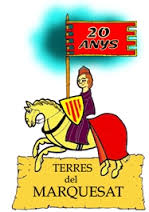 VILANOVA DE MEIÀCOL.LABORA: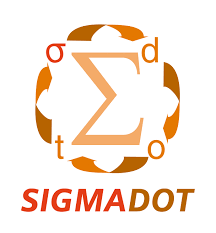 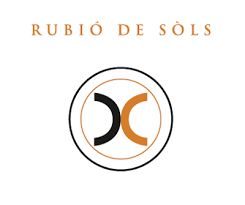 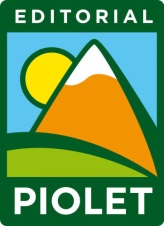 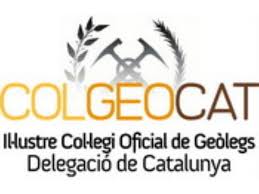 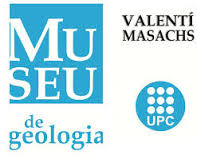 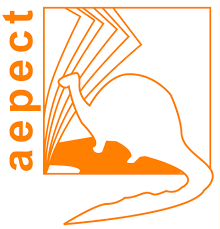 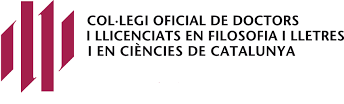 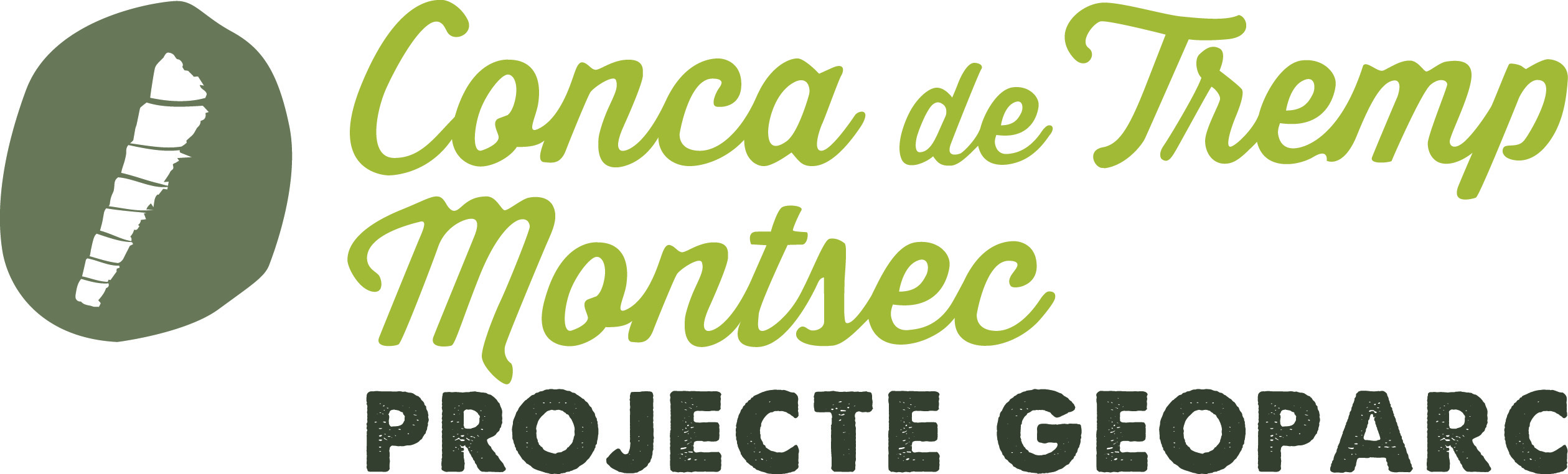 III APLEC DE LA GEOLOGIA DE LES TERRES DE PONENT I DELS PIRINEUSVILANOVA DE MEIÀ, COMARCA DE LA NOGUERAPROJECTE  GEOPARC  CONCA DE TREMP -  MONTSEC26, 27 i 28 DE MAIG DEL 2017SETMANA DELS GEOPARCS EUROPEUSINFORMACIÓ GENERALTf. 609540706 (Josep M. Mata – Perelló); Tf. 616440793 (Josep Roqué Buscató); Tf 973415005 (Ajuntament de Vilanova de Meià)mata@geoparc.cat (sobre l´Aplec) i ajuntament@vilanovameia.cat (sobre el poble)www.marquesat.cat Lloc de xerrades i conferències: Sala Actes Ajuntament de Vilanova de MeiàActivitats gratuïtes i obertes a tothomPROGRAMA GENERAL  D’ACTIVITATSDIVENDRES, DIA 26 DE MAIGDISSABTE, DIA 27 DE MAIG. MATÍDISSABTE, DIA 27 DE MAIG. TARDADIUMENGE, DIA 28 DE MAIG. MATÍ